FRANCIS, Architect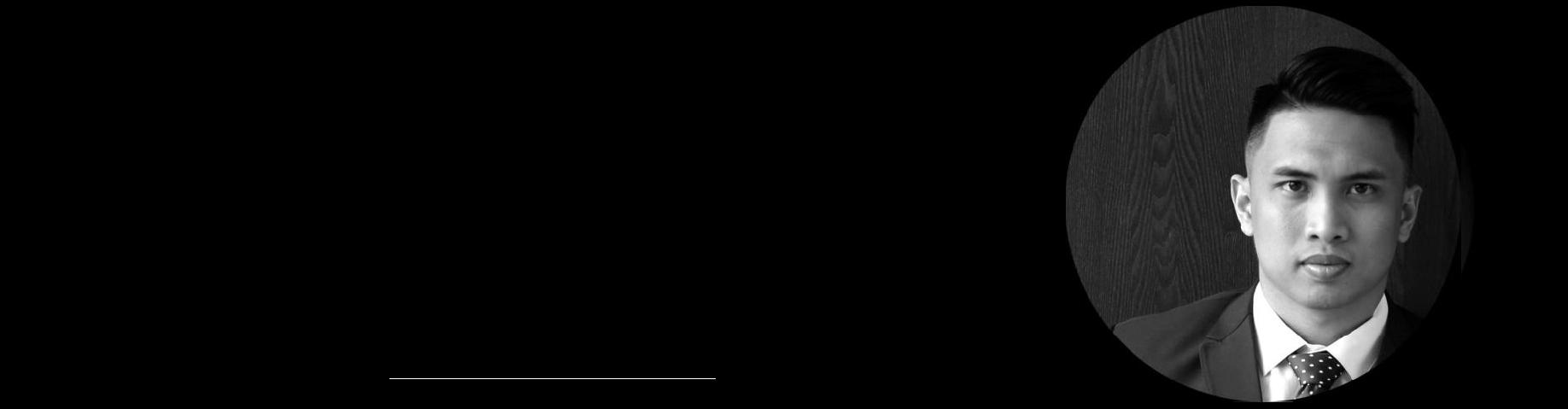 E-mail:	francis.381715@2freemail.com CAREER GOAL/OBJECTIVESTo obtain a position that provides extensive training in the field of Architecture, impart my knowledge and skills in my chosen field and further enhance myself as I continue learningTo have a wider scope of expertise and acquire a lot of experiences in order for me to be a well rounded professional/personMabalacat PampangaCOMPETITIONSUST Alumni Building CompetitionFinalistRegina Rosarii Institute of Contemplation CompetitionFinalistFrancis, Architectfrancis.381715@2freemail.com 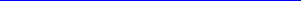 WORK EXPERIENCEABU DHABI, UAETAWAZUN SPECIALITY CONSULTANCIES & INTERIOR DESIGNP.O. Box 113828, Abu Dhabi, UAEMarch  2015 – PresentJob Description:TECHNICAL ARCHITECT - Overall in-charge for the production of design drawings and technical details for a project. Preparing Space plan to be presented to client. Preparing Coordinating with contractors and subcontractors with regards with the details and shop drawings during construction period. In charge of checking the site if the design was followed by the contractors and Snag listing after the project is finished. Also in charge in preparing FFE package for every projects.Project Involvement:Executive Council Offices – Airport Road, Abu Dhabi UAEAl Bahr Towers Executive Floor – Salam St. Abu Dhabi, UAEAbu Dahbi Ports Office – Mina St. Abu Dhabi, UAEWTC Tower Offices (ADNOC)  – Hamdam St. Abu Dhabi, UAEBorouge Offices (6 floors)Al Dhafra Offices  (3 Floors)Al Yasat Offices (3 Floors)ADNOC Executive Floors (CEO Office and Sheik’s office) – Corniche, Abu Dhabi, UAEPrivate Majlis – Abu Dhabi, UAEShiva SPA – Yas links, Abu Dhabi, UAE (On Going)Definition Hair Salon – Abu Dhabi & Dubai, UAEBMS HQ office 4 floors (Proposal) – IPIC Tower, Abu Dhabi, UAEBMW Shoroom (Proposal) – Al Ain, UAEArm Forces Offices Club & Hotel Renovation Proposal – Abu Dabhi, UAEIRAN Hospitality School – IranUnion Properties Abu Dhabi – 65th floor Landmark tower Abu Dhabi, UAE (On Going)Enzo Car Service Center – Abu Dhabi, UAE (On going)Green Solutuion Architectural Design and Sustainable DevelopmentLLC 22nd Floor, Unit 2204 C-88 building, Electra Street, Abu DhabiJanuary  2014 – February 2015Job Description:DESIGNER - Overall in-charge for the production of projects which includes the design, drafting and rendering. Estimating and preparing quotations for the lighting department of the company which supplies lighting for our clients.Francis, Architectfrancis.381715@2freemail.com MANILA, PHILIPPINESSANTANA-JAVELLANACONSTRUCTION75 Xavierville Avenue, Loyola Height Quezon City,Philippines September 2011- November 2013Project Involvement:DESIGN SUPERVISOR (January 2013 – December 2013) - Overall in-charge in specific project. Responsible for the overall concept of the project, checking drawings prior for releasing for construction. Presentation of the proposed project to clients, attends meetings and coordinating with the client, with the production and with other professional allied services and consultants related to the project. Quality control for the finishing stage of the project.Modern Dwellings 4 Unit Town house – Masambahin St. Quezon CityModern Dwellings 4 Unit Town house – Mahinhin St. Quezon CityModern Dwelling 6 Unit Town House – Malumanay St. Quezon CityModern Dwelling 6 Unit Town House – Maningning St. Quezon CityProposed Two-Storey Residence – Capitol Hills, Quezon CityPROJECT IN CHARGE (December 2011 – December 2012) - Involved in making schematic drawings and renderings for presentation. Responsible in planning, revisions and detailing for working drawings. Coordinate of approved plans and working details to the Design Manager for comments and verification to avoid unforeseen problems during construction. Attends meetings and coordinating with the client, with the production and with other professional allied services and consultants related to the projectYap Residence – Loyola Grand VillasBelo Medical Clinic – Bonifacio High Street Taguig, CitySexy Solutions Clinic – Bonifacio High Street Taguig CityPajaro Residence – Capitol Hills Quezon CityCAD DESIGNER (May 2011 – December 2011) - Prepared cad drafting, rendering of architectural plans for project presentation and been part in planning, revisions and detailing for working drawingsTulay ng Kabataan (Office Building) – Kalayaan, Quezon CityAntonio Residence – Corinthian Hills, Pasig CityModern Dwellings 6 Unit Townhouse – Malumanay St. Quezon CityFrancis, Architectfrancis.381715@2freemail.com SKILLS & STRENGTHS:Skill Description:Architectural Drafting & Design, Conceptualization, Space Planning, Research and Studies, Production of detailed design drawings for tender and construction, Presentation and Documentation, Estimates, Site inspection, Cross Referencing of drawings, Coordination with contructors and Sub contractors.Architectural Drafting and Modeling:AutoCad (advance), Google Sketch Up (advance), Podium Renderer, Piranesi Render, Octane Renderer, VRay for sketchupComputer Skills:MsWord, MsPowerpoint, MsExcel, Adobe Photoshop,“I do hereby certify that the following statements written herein are all true and correct.”Francis, Architectfrancis.381715@2freemail.com 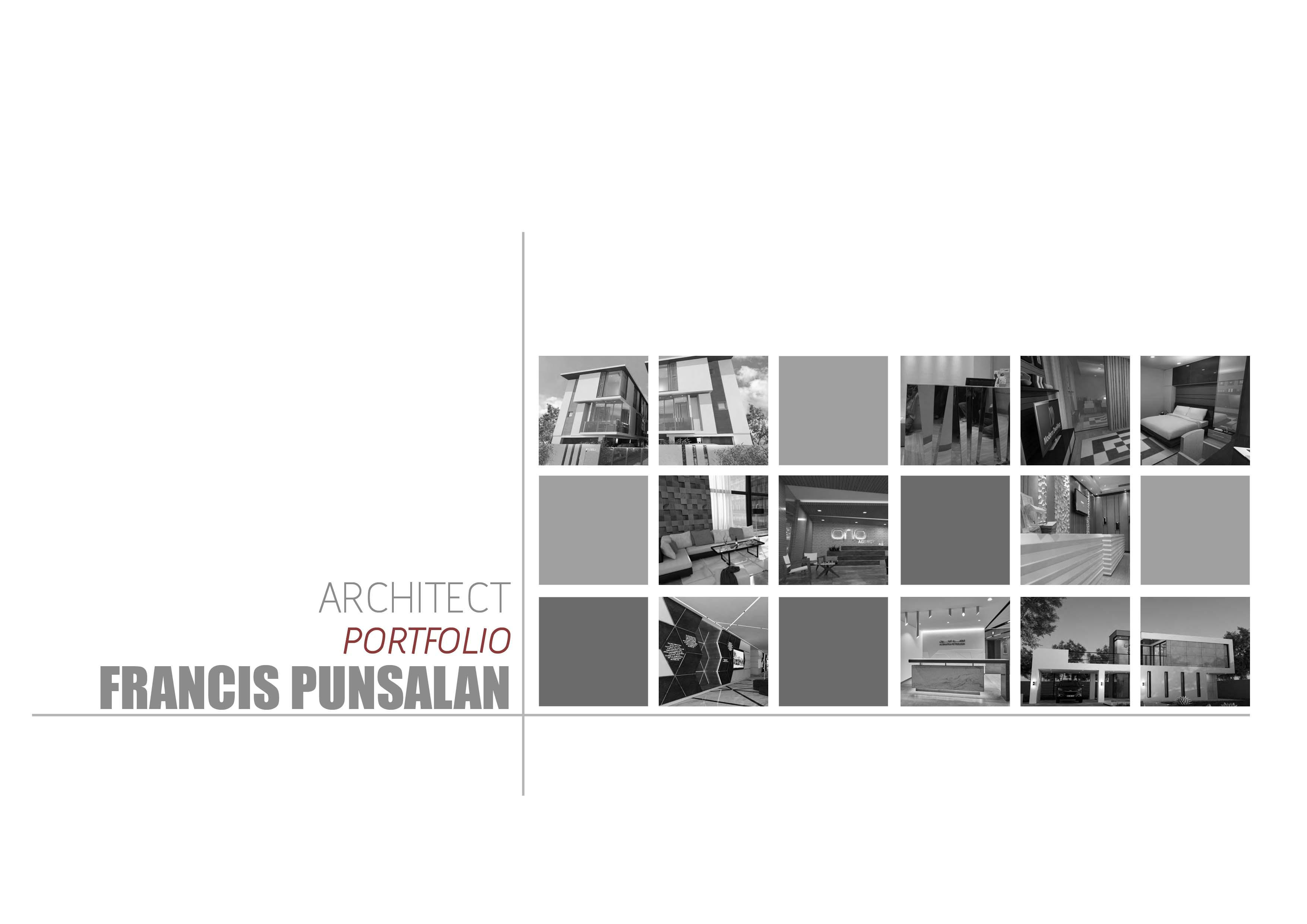 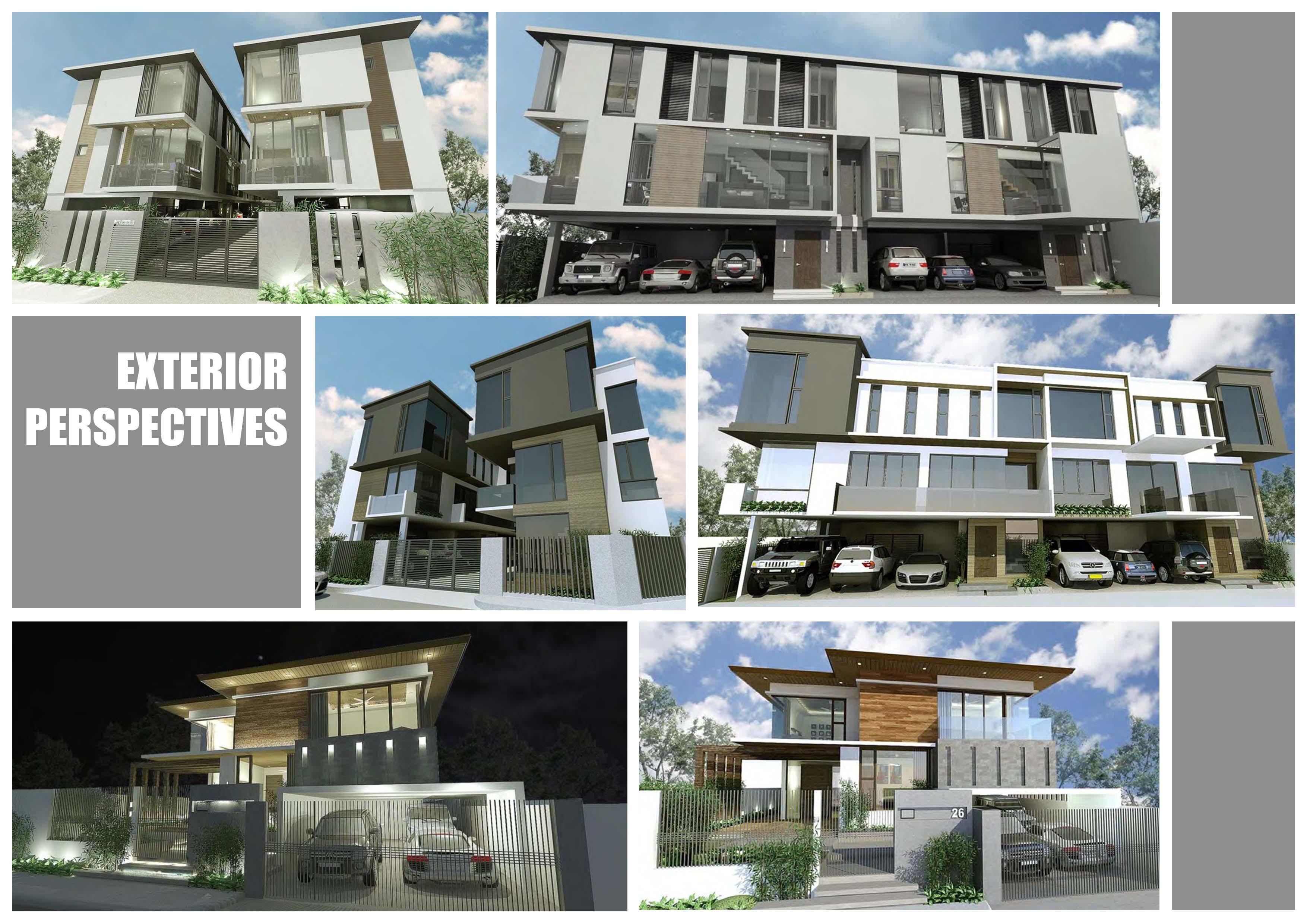 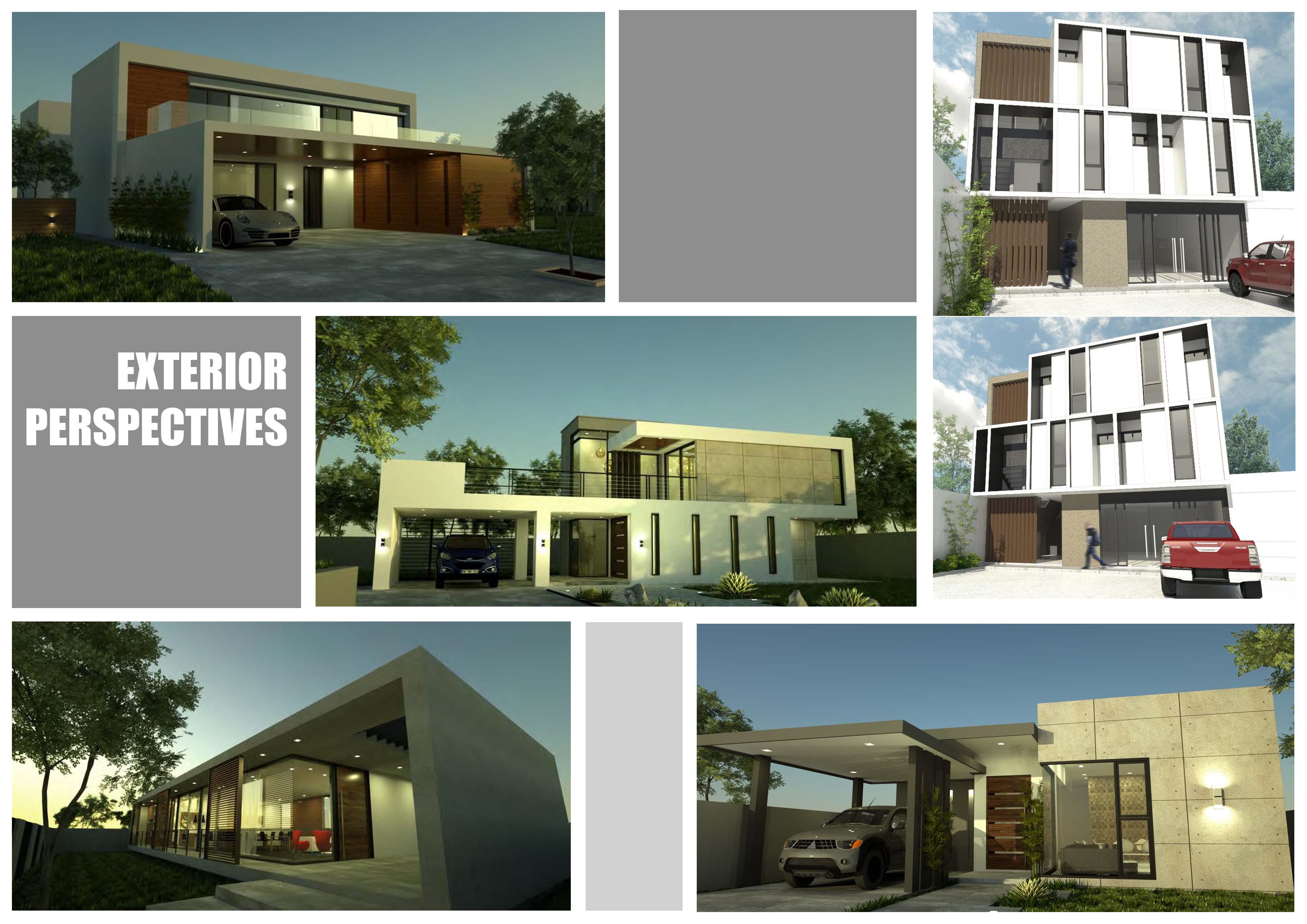 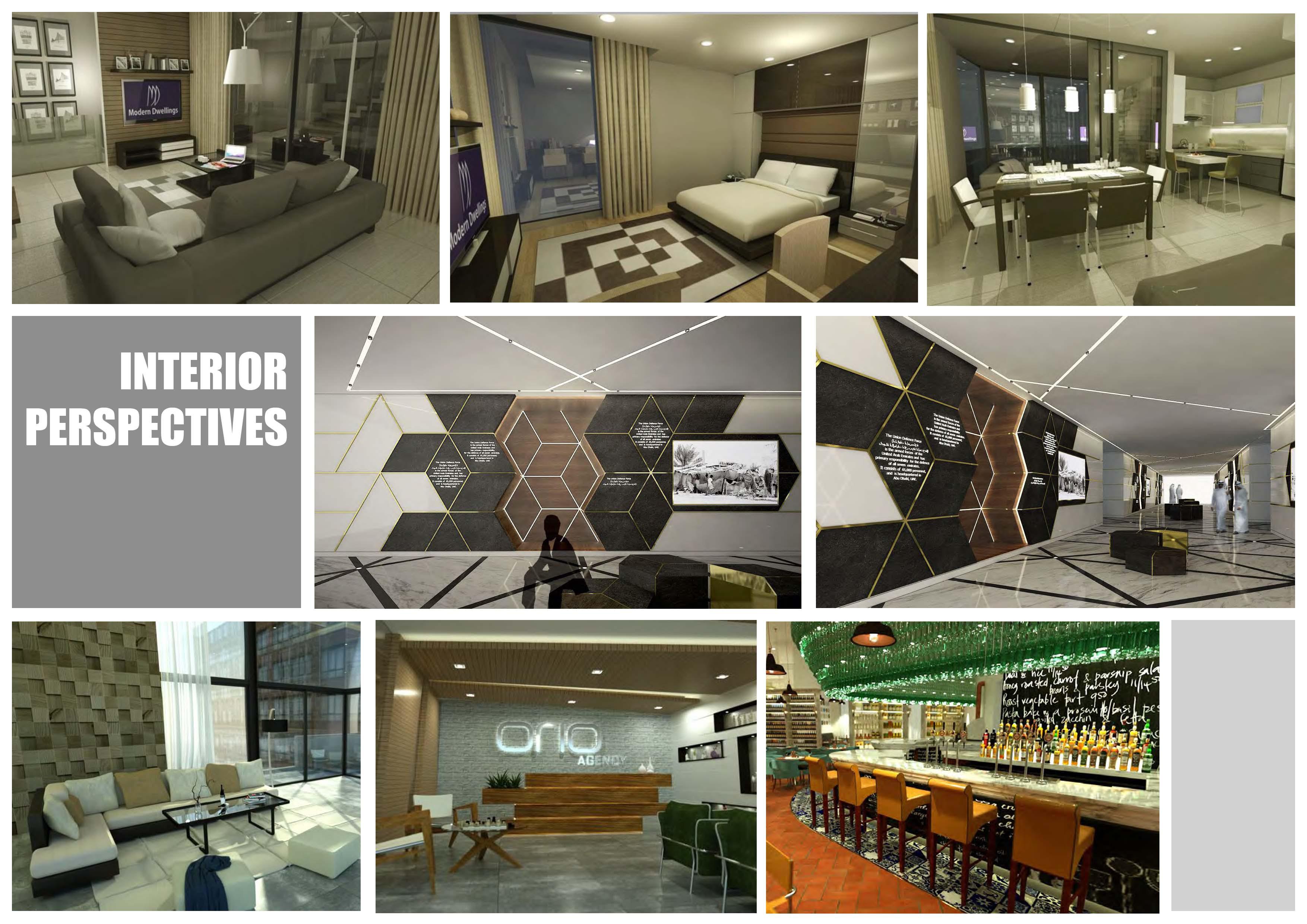 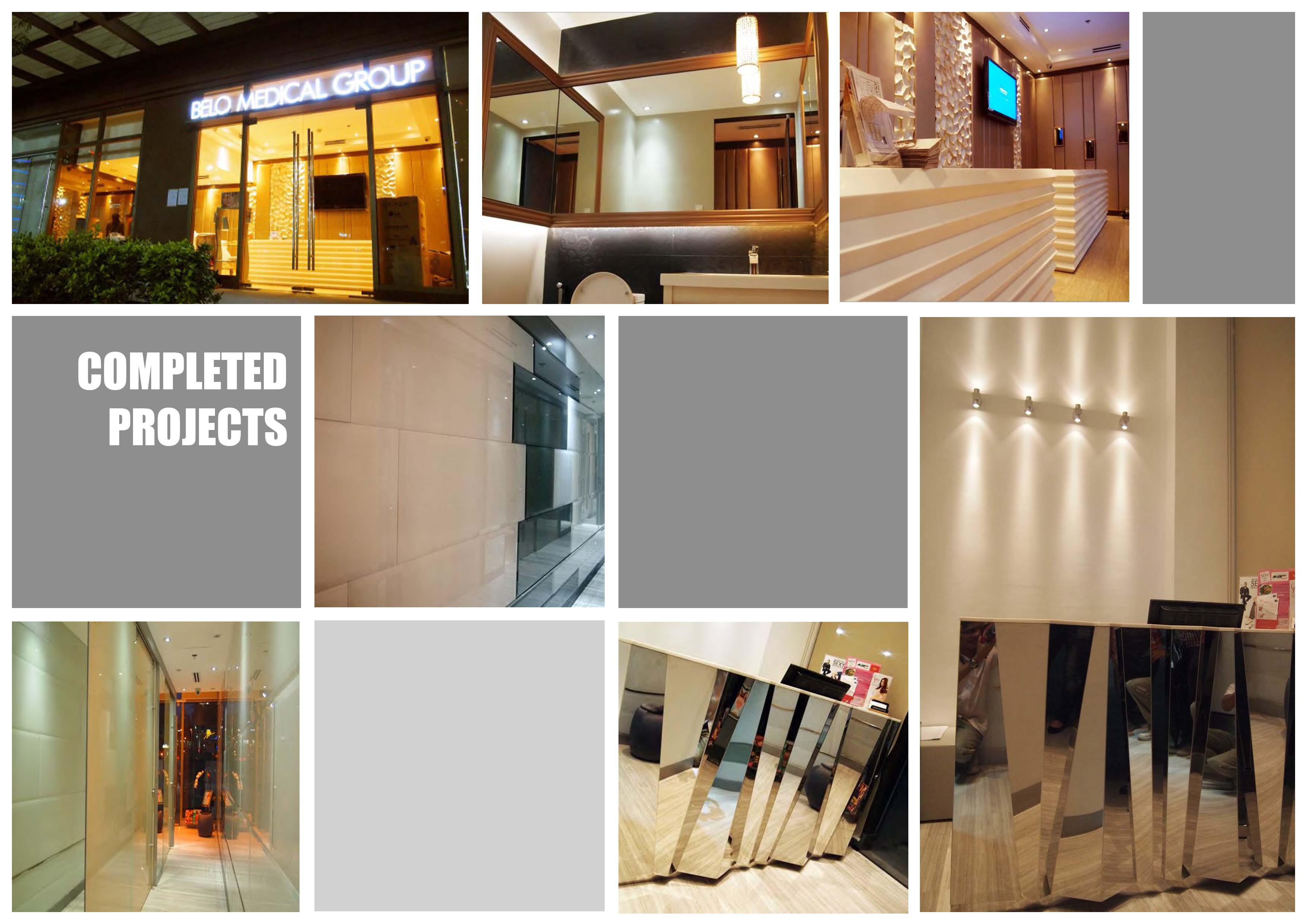 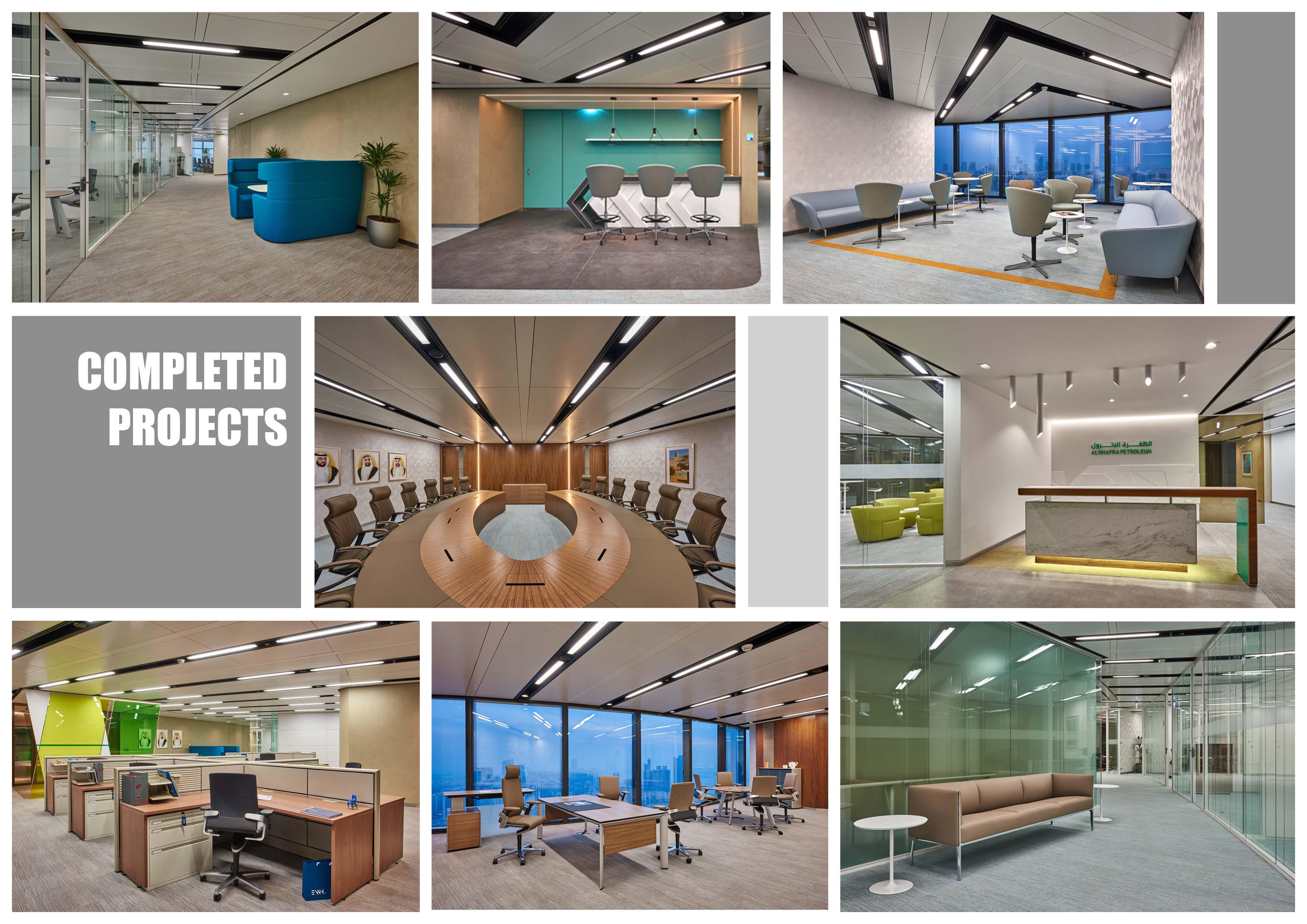 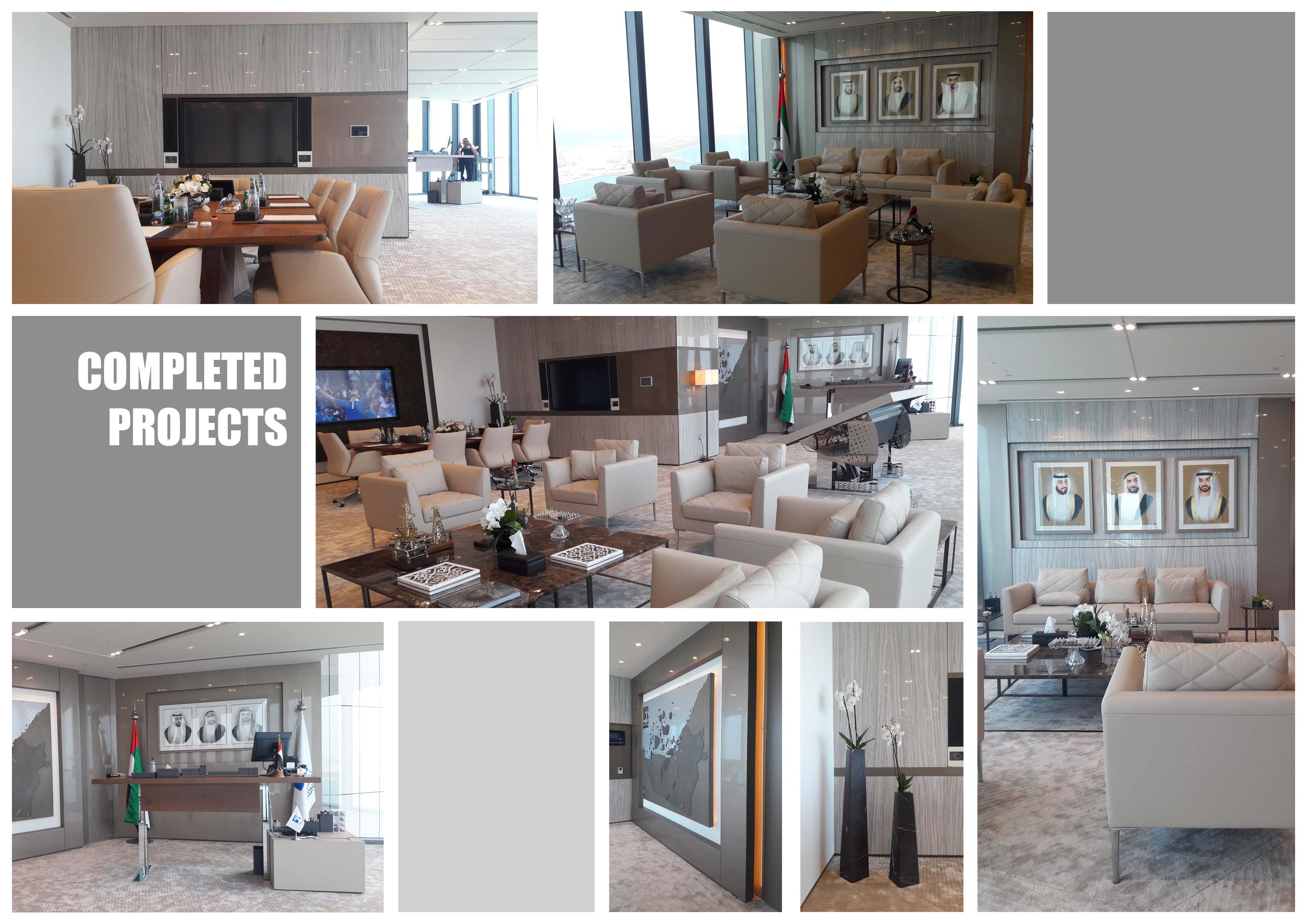 PERSONAL PARTICULARSPERSONAL PARTICULARSDate of birth:14 December 1988Nationality:FilipinoGender:MaleMarital Status:MarriedEDUCATIONAL BACKGROUNDEDUCATIONAL BACKGROUNDPRC No.:30397 (Licensed Architect)Examination Taken:January 2013Tertiary:Bachelor of Science in Architecture2006-2011University of Santo TomasManilaSecondary:Don Bosco Academy2002-2006Mabalacat, PampangaElementary:Don Bosco Academy1998-2002Mabalacat PampangaMontessori School of St. Nicolas1996-1998